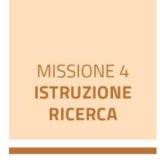 Allegato 8ATTESTAZIONE	DEGLI	ESITI	DELLECOMMA 2 DEL DECRETO LEGGE 24FEBBRAIO 2023, N. 13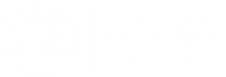 PIANO NAZIONALE DI RIPRESA E RESILIENZA (PNRR) - MISSIONE 4 COMPONENTE 2 INVESTIMENTO 1.1 – FONDO PER IL PROGRAMMA NAZIONALE RICERCA (PNR) E PROGETTI DI RICERCA DI SIGNIFICATIVO INTERESSE NAZIONALE (PRIN)(La presente dichiarazione deve essere compilata e firmata digitalmente dal Soggetto attuatore/beneficiario indicato dall’art.27 comma 2 del DL 24 febbraio n.13 e trasmessa a sistema unitamente alle spese inserite nel rendiconto di progetto di periodo)La sottoscritta Annamaria Staiano, nata a Capri, il 14/01/1955 C.F. STNNMR55A54B696Q in qualità di delegato del Legale Rappresentante del Soggetto Attuatore proponente dell’Università degli studi di Napoli “Federico II” per il Dipartimento di Scienze Mediche Traslazionali, C.F. 00876220633, con sede in Via Sergio Pansini, 5 CAP 80131, PEC dip.scienze-medtras@pec.unina.it, consapevole della responsabilità penale cui può andare incontro in caso di dichiarazione falsa o comunque non corrispondente al vero (art. 76 del D.P.R. n. 445 del 28/12/2000), ai sensi del D.P.R. n. 445 del 28/12/2000 e ss.mm.ii.e in ottemperanza a quanto disposto dall’art. 27 comma 2 del Decreto-Legge 24 febbraio 2023, n. 13 recante “Disposizioni urgenti per l'attuazione del Piano nazionale di ripresa e resilienza (PNRR) e del Piano nazionale degli investimenti complementari al PNRR (PNC), nonchè per l'attuazione delle politiche di coesione e della politica agricola comune”DICHIARAin relazione al rendiconto di progetto di cui alla seguente tabella:di aver adottato adeguati sistemi interni di gestione e controllo idonei ad assicurare il corretto impiego delle risorse finanziarie assegnate nell’ambito dell’investimento in oggetto, nonchè il raggiungimento degli obiettivi in conformità alle disposizioni generali, sia normative sia amministrative, di contabilità pubblica;in riferimento alle spese esposte/costi maturati di cui alla tabella allegata alla presente, ivi comprese le relative procedure di affidamento/aggiudicazione e di reclutamento, di aver predisposto la documentazione amministrativo – contabile prevista dalla normativa unionale e nazionale applicabile, e indicata dalle “Linee guida per la rendicontazione destinate ai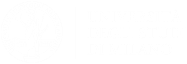 Soggetti Attuatori” delle iniziative del PNRR a titolarità del Ministero dell’Università e dellaRicerca (di seguito Ministero);di aver condotto le verifiche in coerenza con la normativa unionale e nazionale applicabile, nonché con i principi trasversali e le condizionalità del PNRR e sulla base degli elementi di controllo delle Check-List allegate alle Linee Guida per la rendicontazione destinati ai Soggetti Attuatori”;in riferimento alle spese esposte/costi maturati di cui alla tabella allegata alla presente, di aver eseguito i relativi pagamenti in ottemperanza agli adempimenti previsti dall’art. 3 della Legge 136/2010 e ss.mm.ii. in materia di tracciabilità dei flussi finanziari e di aver effettuato le dovute registrazioni contabili in conformità alle disposizioni di legge in materia fiscale, contabile e civilistica vigenti a livello europeo, nazionale e regionale;che tutta la documentazione è agli atti del Soggetto Attuatore e archiviata secondo le modalità indicate nei dispositivi attuativi e nelle “Linee guida per la rendicontazione destinate ai Soggetti Attuatori” degli investimenti del PNRR” e resa disponibile su esplicita richiesta del Ministero;di avere preso visione dell’informativa sul trattamento dei dati personali fornita nella sezione “Privacy” del Ministero dell’Università e della Ricerca rilasciata ai sensi dell’articolo 13 del Regolamento (UE) 2016/679 DEL PARLAMENTO EUROPEO E DEL CONSIGLIO del 27 aprile 2016,e ATTESTAai fini dei conseguenti adempimenti di competenza del Ministero, che le procedure di controllo eseguite sulle procedure e sulle connesse spese indicate nel presente allegato risultano concluse con esito positivo.Luogo e data 	Il Legale Rappresentante(Firma digitale)AllegatiAll.1	Elenco delle spese rendicontate oggetto di attestazione All.2	Check-List selezione personale esternoAll.3	Check-List per la verifica delle procedure di appalto (D.lgs. 50/2016 e ss.mm.ii.)Allegato 1Elenco delle spese rendicontate oggetto di attestazione**La presente tabella è indicativa e potrà variare in relazione al singolo Avviso di riferimento4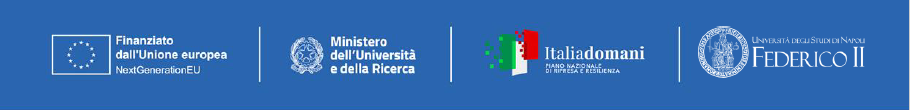 PROCEDUREDICONTROLLOESEGUITEDALSOGGETTOATTUATOREAI SENSIDELL'ART.27Anagrafica Rendiconto di ProgettoAnagrafica Rendiconto di ProgettoCUP ProgettoData presentazioneN. rendicontoPeriodo diriferimentoImportorendicontato (€)[al netto di IVA]Importo IVArendicontata (€)LineaCUPSoggettoRuoloCOD ATTDescrizione attivitàCOD PAGTipologia spesaTipologia rendicontazioneProcedura associataDescrizione voce spesaImporto richiesto€di cui IVA richiesta€Data pagamentoData trasmissione